LIFESPAN REPRESENTATIVE BULLETIN NOTES NOVEMBER 2023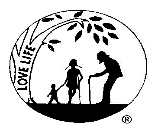 		Nov. 4, 5	Right to Life-LIFESPAN		PeacePRAY FOR PEACE.															Nov 11,12 	Right to Life-LIFESPAN	AMA/Assisted DeathThe American Medical Association is seeking to change their resolution on physician assisted suicide.  Until the present the AMA said that Physician Assisted Suicide was “fundamentally incompatible with the Physician’ role as healer”. On November 10-14 at a meeting of delegates, resolution 4 and 5 will seek to remove the resolution to not perform euthanasia (4) and for the AMA to adopt a neutral stance of Physician Assisted Suicide (PAS) and Medical Aid in Dying (MAID). For more information, please call the LIFESPAN office, 248-816-1546.		Nov 19, 20	Right to Life-Lifespan		Christmas CardsWe don’t seem to receive as many Christmas cards as in years past.  Folks are so busy and worry about the cost of the cards and ever-increasing postage.  That is really rather sad.  We can’t always celebrate the birth of Christ with friends and family in person, but sending a Christmas Card is a great way to remember that “Jesus is the Reason for the Season.  LIFESPAN would be happy to send you a sample of our cards.  Just call the LIFESPAN office, 248-816-1564.		Nov 28,29	Right to Life-LIFESPAN	Happy ThanksgivingThe board of the Oakland/Macomb chapter wishes you a peaceful and happy Thanksgiving.  As we gather with friends and family, let us remember that there are those who are troubled and in danger this year.  Pray for them.